2019年全国职业院校技能大赛赛项申报方案一、赛项名称（一）赛项名称赛项名称：智慧物流作业方案设计与实施英语翻译：Design and Implementation of Wisdom Logistics Operation Project压题彩照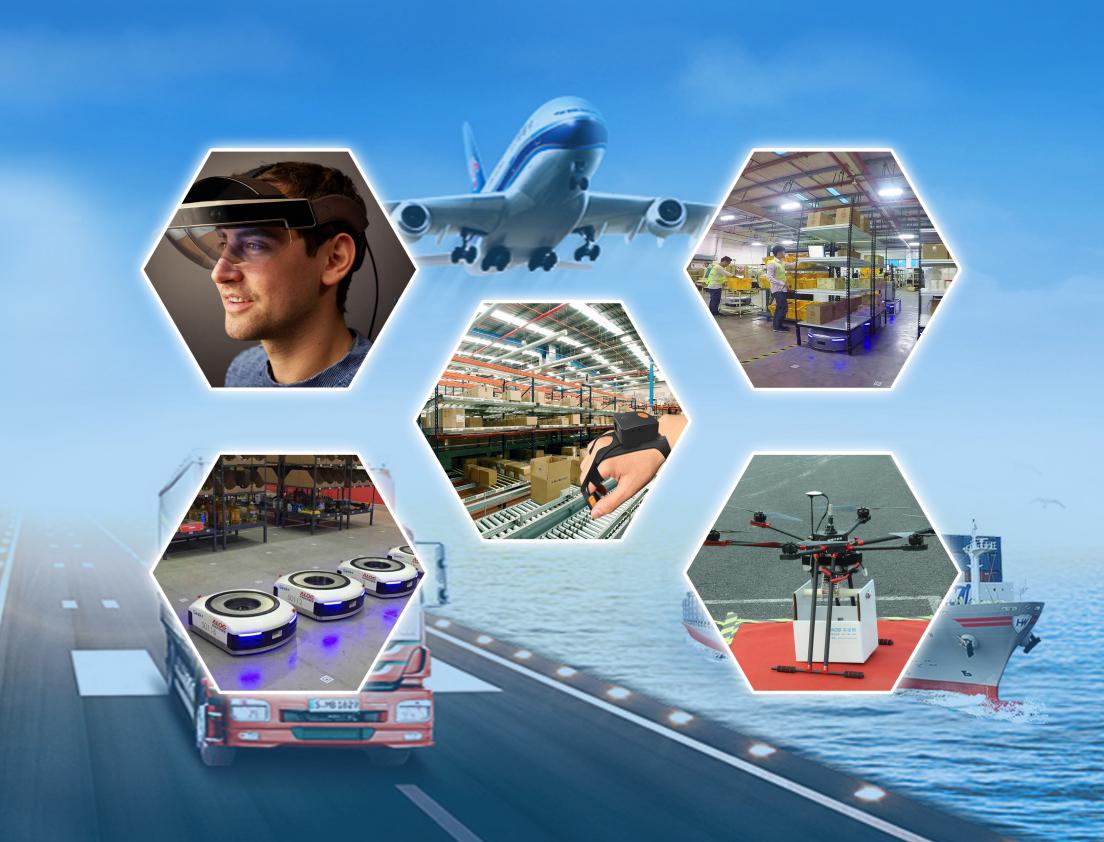 （三）赛项归属产业类型   物流业（四）赛项归属专业大类/类赛项申报专家组三、赛项目的物流行业在互联网+、中国制造2025与工业4.0等影响下，也将从传统物流向智慧物流体系转型。为了适应转型后的物流行业对人才的需求，培养新型的高素质技术技能型物流人才，赛项以智慧物流作业为背景，通过竞赛检验物流人才培养体系，规范物流人才的培养目标；创新物流人才培养模式，引导物流管理专业的教育教学改革，吸引企业参与，促进校企深度融合，提高高职教育的社会认可度，提升培养专业人才的市场匹配度；培养学生职业技能、职业精神；展示参赛选手在组织管理、专业团队协作、现场问题的分析与处理、工作效率、质量与成本控制、安全及文明生产等方面的职业素养。四、赛项设计原则（一）坚持公开、公平、公正本赛项采用通用性的竞赛平台和设施设备，按照《全国职业院校技能大赛制度汇编》要求，公正组织、筹备赛项各个环节。通过公布技术文件、比赛样题，建立题库，严格执行命题保密制度，公布评分标准；合理设计竞赛规则、程序、标准；建立裁判库和仲裁库，执行裁判回避等制度，实施竞赛过程的开放，充分保证了比赛的公开、公平、公正。（二）赛项关联职业岗位面广，作为全国12类紧缺人才之一，人才需求量大、职业院校开设专业点多本赛项设计智慧物流作业中的采购、运输、仓储、配送、数据分析与信息处理等环节，关联职业岗位面广，人才需求量大。作为全国12类紧缺人才之一，我国物流企业每年物流人才的需求量约600万人。“一带一路”战略带来了物流业、电商业、商贸业等综合业态的全新发展，需要大批掌握先进技能的高素质物流人才以提升物流作业的机械化、自动化和信息化。同时，物流管理专业也是高职院校普遍开设的专业，其中全国目前高职高专院校有1016所院校开设了物流管理专业。（三）竞赛内容对应相关职业岗位或岗位群、体现专业核心能力与核心知识、涵盖丰富的专业知识与专业技能点赛项内容和考核点基于物流企业真实岗位以及岗位的核心工作内容与要求进行设计，包括团队分工、协调、基本理论知识和操作技能的掌握、作业的计划与管理、现场问题的发现与处理和职业素质的塑造等，涵盖丰富的产业相关用人岗位相对应的专业知识与专业技能点，提取其中核心能力与核心知识，确保竞赛工作任务考察重点与真实物流行业应用情景相吻合，操作设备与实际工业应用相吻合，体现竞赛项目工学结合的设计原则。（四）竞赛平台成熟竞赛平台在全国职业院校技能大赛（高职组）物流赛项中从2010年第一届至今，全国已有近1000多所高职院校参加省级选拔赛，高职院校对比赛平台的保有量很高。同时，竞赛考核、评价、记分软件已用于天津、湖北、江西、海南、广东、福建等省市近七年的大赛评判，系统已经完善，运行可靠。五、赛项方案的特色与创新点（一）竞赛内容以企业需求为导向，模拟企业真实职业岗位和业务处理流程。1.竞赛内容以物流企业岗位需求为导向，强化业务处理流程；以智慧物流作业方案设计为主线，从采购、运输、仓储、配送、信息化处理等工作流程方面考察选手在业务处理、成本核算及安全隐患处理、业务管理与规划的能力。2.赛项内容包含异常情况和突发事件的设置，重点考核选手应对异常情况和突发事件的现场应变能力和整体统筹把控的精益化管理能力，更加符合企业真实职业岗位和业务处理为目标的人才培养要求。（二）竞赛过程中传统物流与现代智慧物流双呈现，基本技能、核心技能与信息化处理相结合，顺应智慧物流发展的最新趋势在智慧物流作业方案设计与实施两个赛段中，既考核学生物流作业处理中入库、出库、拣选、配送、送达等的基础知识、基本技能和职业素养，同时融入智慧物流作业相关技能操作，考核选手在入库、出库、拣选、配送、送达等环节运用现代化信息技术处理物流业务的现代技术应用水平。（三）在竞赛流程和结果评判中充分考虑“信息化”的推动要求，全程融入信息化管理，体现公共、公正、公开1.在比赛初期，运用信息化抽签系统，解决竞赛中多队伍“顺序安排”的问题。在统一的平台下实时展示抽取队伍顺序，做到公平、公正、公开。系统支持三种抽签方式：随机抽取顺序号、按名单随机抽签和图文随机抽签，抽签不会重复，保证队伍参与顺序安排的公平性；2.智慧物流作业方案采用智慧物流大赛云平台进行加密处理与保存，做到“无纸化作业”，同时裁判可在智慧物流大赛云平台利用信息化评分系统对方案进行评分，统计与记录。在方案实施流程前，选手通过智慧物流大赛云平台有一次修改方案的机会，方案实施按照修改后的方案进行实施。3.运用信息化评分系统对裁判评分进行实时记录、统计与分析：竞赛考核评价系统具有在竞技类比赛中进行评分的功能。利用平板电脑进行比赛现场的实时计时、记分，可对裁判所有评分数据进行记录、统计与分析。（四）竞赛与资源转化服务专业建设，推进教学改革1.本着技能大赛要为专业建设服务、为教学服务的原则，在赛项组织实施过程中，组织赛项牵头行业、参与企业及参赛院校，通过召开赛项资源转化会、专业建设研讨会、物流专业相关教材编写讨论会等多种形式，优化人才培养方案。2.赛项资源转化的内容包括本赛项竞赛全过程的各类资源，充分体现本赛项技能考核特点。在转化中做到赛项资源转化成果应符合行业标准、契合课程标准、突出技能特色、展现竞赛优势，形成满足职业教育教学需求、体现先进教学模式、反映职业教育先进水平的共享性职业教育教学资源。  六、竞赛内容简介（须附英文对照简介）（一）中文赛项名称：智慧物流作业方案设计与实施包含内容：1.智慧物流作业方案设计。2.智慧物流职业能力评测。3.智慧物流作业方案实施。组队要求：比赛以团队方式进行，每支参赛队由4名选手组成，须为同校在籍学生,其中主管1名，可配1-2名指导教师。（二）英文Competition Item: the design and implementation of logistics operation planThe contents include: 1. logistics operation scheme design. 2. Logistics professional capacity evaluation. 3. to implementation of logistics operation plan.Team Requirements: the competition is organized as teams, with each team consists of four players, who are students from the same school. One chief manager is included in the team and one to two instructors can be equipped with.七、竞赛方式1.比赛以团队方式进行，每支参赛队由4名选手组成，参赛选手年龄不超过25周岁(年龄计算截止时间为2019年5月1日），须为同校在籍学生, 其中主管1名（对方案的设计、修订、设备租赁、成员分工等负主要责任）其余3名为成员，成员必须服从主管的指挥。2.每个参赛队设领队1人，指导教师不超过2人。3.参赛队来自全国省、直辖市、自治区。本赛项不邀请境外代表队参加本次比赛。八、竞赛时间安排与流程（一）竞赛时间安排赛事持续进行3天。赛程由智慧物流作业方案设计赛段、智慧物流职业技能评测和智慧物流作业方案实施赛段三部分组成，安排在不同的时间、不同的竞赛区域进行。首先进行智慧物流作业方案设计和智慧物流职业能力评测赛段的竞赛，然后进行智慧物流作业方案实施赛段的竞赛。竞赛日程表注：实施储配方案赛段，竞赛用时为1.2小时（实际操作为60分钟）（二）竞赛流程1.竞赛总流程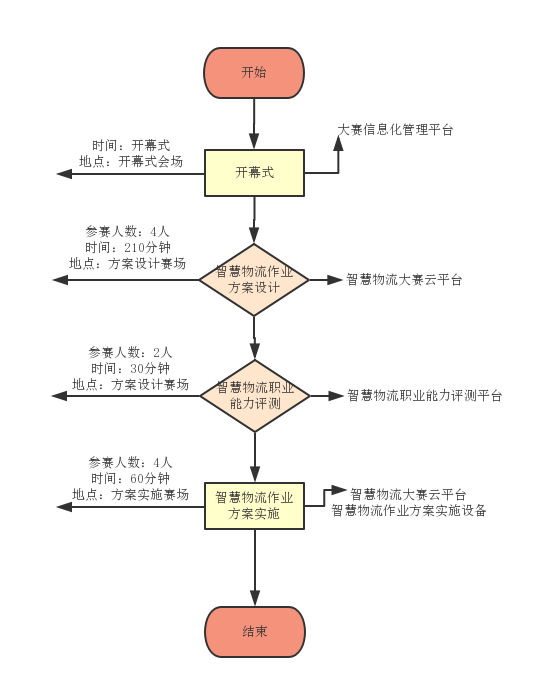 2.智慧物流作业方案设计流程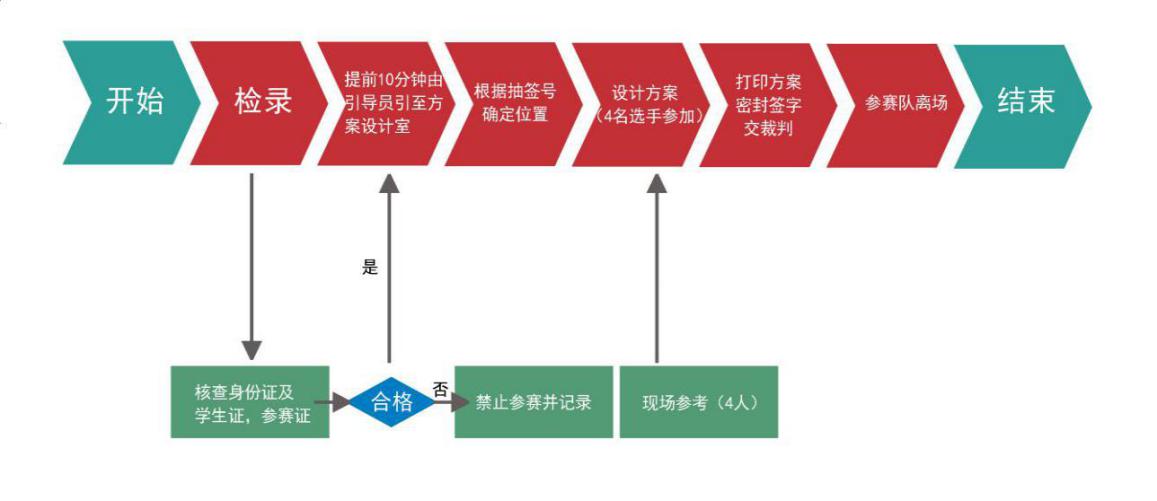 3.智慧物流职业能力评测流程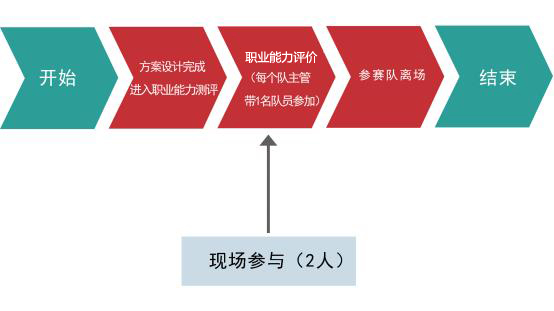 4.智慧物流作业方案实施流程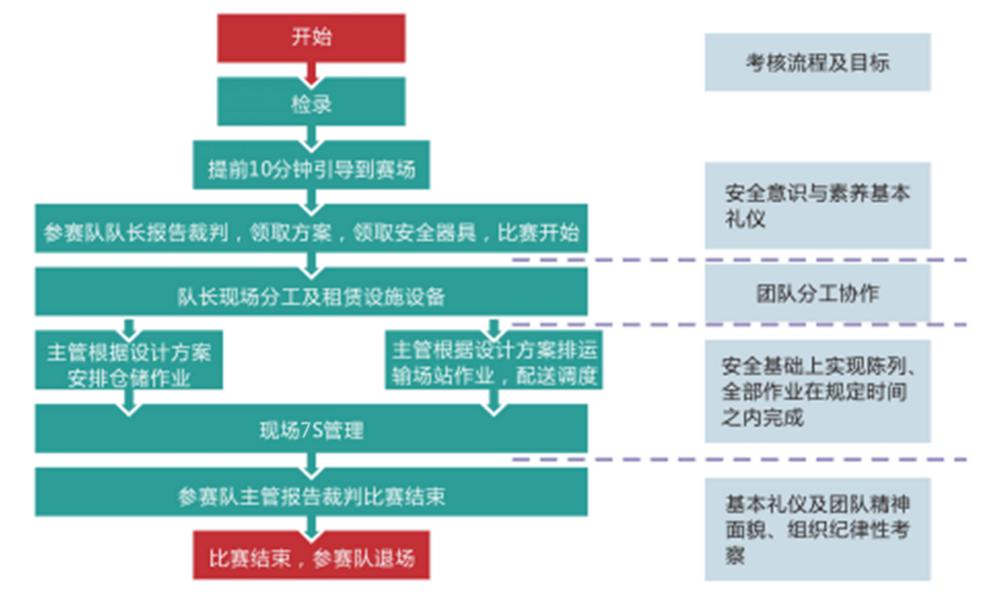 九、竞赛试题申报赛项样卷如下，该赛项包含不少于10套样题库。（一）根据三级指标进行智慧物流作业方案设计与实施（二）方案设计所需信息案例背景：作业发生地点在天津市某物流企业，其本地物品供应商均为送货上门，外地供应商为上门取货。1.作业场地平面图如下图所示。 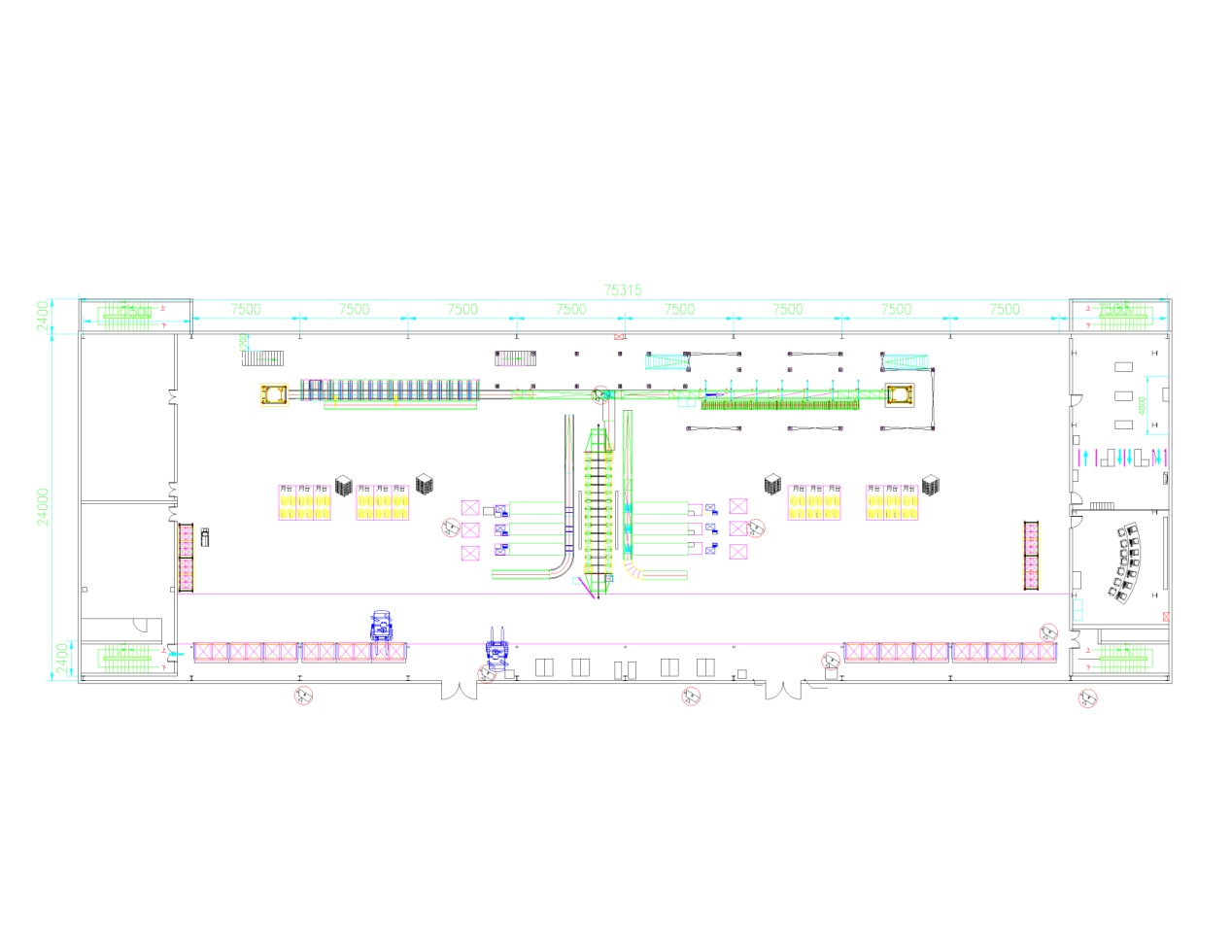 2.作业场地主要设备及成本见下表所示：3.供应商信息本企业供应商A资源信息如下表所示：本企业供应商B资源信息如下表所示：4.客户档案客户一：客户二：客户三：客户四：5.物动量信息出库作业周报1（物动量统计）制表人：张良                  制表时间：2018年4月1日出库作业周报2（物动量统计）制表人：张良                制表时间：2018年4月8日出库作业周报3（物动量统计）制表人：张良                          制表时间：2018年4月15日出库作业周报4（物动量统计）制表人：张良                                制表时间：2018年4月22日出库作业周报5（物动量统计）制表人：张良                                制表时间：2018年4月29日出库作业周报6（物动量统计）制表人：张良                            制表时间：2018年5月6日 6.库存状态信息（1）重型货架（托盘货架）货架规格：重型货架（托盘货架）:1排6列3层，双货位。货位参考尺寸：第一层：L1125×W1000×H1320（mm）          第二层：L1125×W1000×H1340（mm）          第三层：L1125×W1000×H3000（mm）货位存储信息重型货架（托盘货架）:（见下列货位存储图），货位30元/个。请各参赛队将新上架货物用图示标示如重型（托盘）货架入库任务完成前库存信息（2）立体库区存储信息每个品种存储单位：10瓶/箱，商品品种具体见下表（3）电子标签货架区存储信息商品品种具体见下表（4）阁楼货架区存储信息每个品种存储单位：30个/货位，商品品种具体见下表（5）重型货架散货区存储信息商品品种具体见下表7.入库通知单入库作业准备项目设计所需资料如下，根据要求完成设计内容。（本项内容只设计不执行，只在方案设计中考核，不在方案实施中考核）入库通知今收到供货商发来入库通知单，计划到货日期为明天上午10点，内容如下：品名：五金工具             包装规格：500×300×1200mm    包装材质：松木             单体毛重：50公斤   包装标识限高4层           数量：3600箱  如果此批货物入库后就地码垛堆存，你作为仓库管理员请计算出至少需要多大面积的储位？如果目标存储区域可堆垛宽度限制为5.0米，计算出计划堆成的货垛的垛长、垛宽、及垛高各为多少箱？注：（1）仓库高度为4米，地坪荷载：3000公斤/平方米；（2）垛型要求为重叠堆码的平台垛；（3）储位面积计算要充分考虑仓储“五距”。8.采购订货（1）公司向商天津市康隆食品公司订购商品一批，供应商送货上门，具体入库任务单；（2）公司向济南供应商B采购大宗商品，本企业上门提货。（3）天津-济南线路信息①天津到济南高速公路全程338公里，过路过桥费258元②天津到济南国道480公里，无过路费③天津到济南省道520公里，无过路费（4）油耗： 平均油耗9.7升，油价8.5/升车辆：同成本列表中车辆9.客户订单信息2016年6月25日，该公司接收到客户的订货信息，要求物品在5月25日开始执行备货实施作业，仓库主管需要根据24日作业完毕后的库存信息进行配货作业。客户一采购订单10.客户与配送中心距离信息图注：数字代表距离，单位：公里；圆圈代表客户地点，(1)为客户一；(2)为客户三；（3）为客户五；（4）为客户四；（p）为配送中心。配送中心备有4t和6t载重量的汽车可供使用,设送到时间均符合用户要求:（1）试用节约里程法制订最优的配送方案。（2）配送中心在向客户配送货物过程中每小时平均支出成本为220元，假定卡车行驶的平均速度为38.5km／h，试比较优化后的方案比往返向各客户分送可节约多少费用？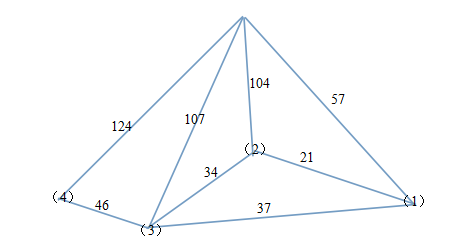 十、评分标准制定原则、评分方法、评分细则（一）评分标准制定原则大赛在赛项执委会领导下，赛项裁判组负责赛项成绩评定工作，参赛队成绩通过“三级审核”，确保比赛成绩准确无误。大赛采用过程评价与结果评价相结合、能力评价与职业素养评价相结合的评价方式，评分标准以“公平、公正、公开”为原则。为了保证评分“公平、公正、公开”，采取以下措施：1.比赛成绩由智慧物流作业方案设计成绩、智慧物流职业能力评测成绩和智慧物流作业方案实施成绩三部分组成。2.智慧物流作业方案设计主要从方案设计的完整性、科学性、准确性、规范性、可操作性、成本控制总量等方面进行综合评分。3.智慧物流职业能力评测主要考核物流基础知识的掌握，物流基本设施设备的认知，物流作业流程的了解，物流作业活动安全注意事项的掌握，物流从业人员的职业道德等。全面评价一个团队对物流职业能力的理解和认识。4.智慧物流作业方案实施从作业质量、计划的执行情况、熟练程度、安全意识强弱、资源占用与耗费量、团队合作优劣、服务质量好坏等方面进行评分。5.裁判队伍考前封闭竞赛预演培训，借用多媒体等载体掌握操作过程的评判标准，并对裁判的判罚进行分析对比，对不合理的判罚进行纠正，以保证裁判判罚标准一致。6.按比赛成绩从高到低排列参赛队的名次。（二）评分方法1.智慧物流职业能力评测满分100分（占总分15%），答题完毕，系统自动判分。2.智慧物流作业方案设计满分为100分（占总分30%），裁判依据评分细则对选手的设计方案进行评分。3.智慧物流作业方案实施按成本进行核算，裁判依据评分细则对选手在方案实施过程中的操作进行成本计核，系统自动根据设定公式，将成本自动转换为分数。（占总分55%）。4．团队总成绩=智慧物流职业能力评测×15%+智慧物流作业方案设计成绩×30%+智慧物流作业方案实施成绩×55%。（三）评分细则1.智慧物流职业能力评测评分标准评测最后总成绩=能力题×80%+实操题×20%（1）能力题：题型为单选题、多选题和判断题，单选题为20题，每题1.5分；多选题为20题，每题2分；判断题为20题，每题1.5分；共计100分。（2）实操题：实操题共2题，每题50分；共计100分。2.智慧物流作业方案设计评分标准3.智慧物流作业方案实施评分标准方案实施从作业质量、计划的执行情况、熟练程度、安全意识强弱、资源占用与耗费量、团队合作优劣、服务质量好坏、成本控制总量、人员和货物的安全性，系统数据和单据数据的准确性，赛场的设备设施的完好性等要素为评价依据，计算综合成本作为参赛队最终评价标准。综合成本最低者为最优等方面进行评分。十一、奖项设置按照《全国职业院校技能大赛奖惩办法》的有关规定，奖项设置如下：（一）团体奖设一等奖、二等奖、三等奖，一等奖按参赛代表队的10%设置，二等奖按参赛代表队的20%设置，三等奖按参赛代表队的30%设置。大赛设置奖杯、获奖证书、奖品。（二）指导教师奖大赛为获得一等奖的指导教师设置优秀指导教师奖。十二、技术规范《物流术语》（GB/T18354-2006）《企业物流成本构成与计算》（GB/T20523-2006）《仓储从业人员职业资质》（GB/T21070-2007）《仓储服务质量要求》（GB/T21071-2007）《通用仓库等级》（GB/T21072-2007）《物流中心作业通用规范》（GB/T22126-2008）《计算机软件质量保证计划规范GB/T 12504-90》。《物流师国家职业资格标准》； 企业安全生产管理规范等；十三、建议使用的比赛器材、技术平台和场地要求（一）竞赛环境1.智慧物流作业方案设计环节环境:每队在方案设计环节上均为独立空间，有独立使用的计算机设施，保证了各队在方案设计时的独立性，不受外界干扰。2.实操环节环境:竞赛现场1170 m2，4组完全相同的设施，满足4队同时比赛。竞赛场地采光、通风良好。3.使用的设施设备，规格、型号，新旧程度一致，保证竞赛的公平。4.竞赛场地设有裁判休息室和工作室，休息室和工作室分设；有1000人开闭幕式场地；有能满足参赛队休息的休息室。 5.为了使企业代表和学生家长直观地感受高职教育的教学成果，竞赛组委会将专门设置物流作业体验活动场地，让社会各界体验做一个物流人的乐趣，并在赛前及赛后开放竞赛场地及相关资料。（二）赛场平面布局图（三）赛场效果图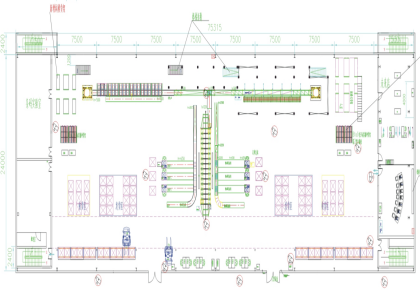 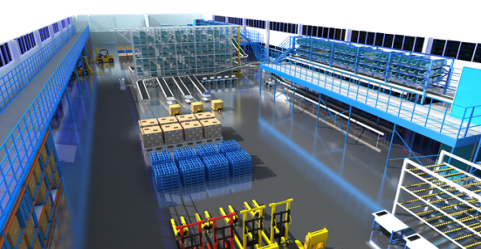 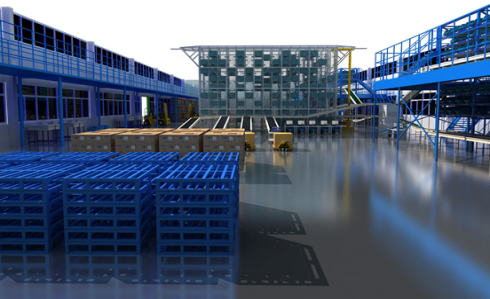 （四）赛项所需的技术平台比赛项目使用器材以往全国职业院校技能大赛（高职）物流赛项中的原来器材为基础，不增加新的设备；其中技术平台包括：计算机信息技术、网络通信技术、物流设备技术、物联网技术等。竞赛用平台赛前开放供参赛选手使用。十四、安全保障为确保赛项安全顺利地进行，保障各地参赛队师生的人身安全，及时有效地处理大赛期间突发安全事故，保证大赛安全有序地进行，特制定突发安全保障应急预案。（一）组织机构1.成立大赛突发安全事故应急工作领导小组，由赛点总指挥任组长，副总指挥任副组长，成员由安保组组长、后勤保障组组长等人员组成。2.大赛突发安全事故应急工作领导小组职责统一指挥、协调和组织大赛期间突发安全事故的应急处理工作。制定各类突发事故的应对措施，重点做好火灾安全事故、交通安全事故、食物中毒安全事故、用电安全事故、医疗紧急病情的防范工作，组织各种突发事件的紧急处理，最大程度地避免次生事故，及时报告上级有关部门，做好各种事件的善后工作。（二）安全事故报告及处理程序1.大赛过程中如遇突发安全事故后，有关人员必须立即向领导小组报告，并及时向有关部门报案请求援助。2.大赛过程中如遇突发安全事故后，本着“先控制、后处置、救人第一，减少损失”的原则，领导小组应果断处理，积极抢救，指导现场参赛师生离开危险区域，保护好大赛区域内的贵重物品，认真维护现场秩序，做好事故现场保护工作，做好善后处理工作。3.大赛突发安全事故应急领导小组接到大赛突发安全事故报告后，立即到达事故现场，迅速组织抢救和善后处置，并根据事故情况及时向上级部门汇报。4.大赛期间遇有突发或紧急情况，有关人员按赛场疏散图指示，由指定专人指引、带领及时做好疏散。（三）大赛突发安全事故应急预案1.重大火灾事故（1）大赛赛场或人员密集场所一旦发生火险后，在场人员应立即报告应急领导小组，并同时拨打119报警，及时疏散在场人员有序撤到安全地带，安排做好消防人员车辆迎候。（2）如果发生火灾后，在场人员应避免过度惊慌、盲目乱跑，应按照疏散指示标志、出口通道提示有序逃生，逃生时不可互相拥挤、推搡，不乱喊乱叫。（3）请全体人员在进入人员密集场所时，及时了解应急疏散通道的位置和逃生通道，掌握使用灭火器材方法，不要堵塞消防通道。（4）一旦火险发生后，人员疏散场地为学校操场，安排专人进行现场秩序疏导和维护。2.重大交通安全事故（1）指挥参赛学生紧急集合疏散至安全地段，迅速将事故信息上报大赛突发安全事故应急领导小组。（2）要迅速抢救受伤师生，在最短时间内将受伤师生送到就近或指定医院救治，根据情节分别及时报警110、120请求援助，并保护好事故现场。（3）采取有效措施，做好善后处置工作。3.食物中毒安全事故（1）立即停止配餐餐厅的经营活动，及时向大赛突发安全事故应急领导小组及卫生防疫部门报告，根据情节分别及时报警110、120请求援助。（2）积极协助卫生机构救助病人，需要时协助转送指定医院治疗。（3）封存造成食物中毒或可能导致食物中毒的食品和原料、工具、设备和现场。（4）配合卫生防疫部门的调查，如实提供有关材料和样品。（5）采取有效措施，做好善后处置工作。4.用电安全事故（1）发现触电事故时，首先应立即切断电源，并控制好大赛现场秩序。（2）对触电者视其情况，应采取有效措施，当场联系现场医护人员实行应急救护，严重者及时拨打120请求救援，协助转送附近医院。（3）迅速将事故信息上报大赛突发安全事故应急领导小组。（4）采取有效措施，做好善后处置工作。5．医疗紧急病情救治（1）夏季是传染病多发季节、本次大赛参赛人数多，大赛建立预防为主、防治结合的应急处理机制，保障各地参赛选手和服务人员的身体健康。（2）大赛场地要做到干净、整洁，场馆内要保持空气流通，预防呼吸道传染病的发生。（3）建立应急快速反应机制，由专人负责购置必要的急救药品在大赛期间预备使用。如遇特殊情况实施必要的急救措施，并及时与120急救中心联系送往医院救治。（4）为了预防流行性病毒的传播，大赛期间设立隔离室，一旦发现疑似症状应以最快的速度进行隔离，排查病情并及时上报大赛突发安全事故应急领导小组。十五、经费概算参照《全国职业院校技能大赛经费管理暂行办法》的有关要求，制定赛项经费概算如下：十六、比赛组织与管理本赛项在全国职业院校技能大赛组委会领导下开展工作。具体组织与管理如下：（一）赛项执行委员会由全国物流职业教育教学指导委员会、中国物流与采购联合会 、分赛区执委会、承办院校组建赛项执行委员会，全面负责本赛项的筹备与实施工作，接受大赛执委会领导，接受赛项所在分赛区执委会的协调和指导。赛项执委会的主要职责包括：领导、协调赛项专家组和赛项承办院校开展本赛项的组织工作，管理赛项经费，选荐赛项专家组人员及赛项裁判与仲裁人员等。（二）赛项专家组赛项专家组负责本赛项技术文件编撰、竞赛命题、赛场设计、设备拟定、赛项裁判人员培训、赛项说明会组织、赛事咨询、教学成果展示体验、赛事观摩、赛事宣传方案设计、赛事技术评点、赛事成果转化以及赛项执委会安排的其他竞赛技术工作。大赛专家不得同时参与不同赛项的专家工作。专家组成员可兼任裁判长，但不能负责具体的裁判工作。专家组组长所在单位不得参加本赛项比赛。专家应遵守工作纪律，严格遵守赛题管理规定中的保密协议。不得透露与赛项有关的任何涉密信息，不得以专家身份私下接受参赛单位和个人聘请咨询讲课，不得收受他人的财物或者其他好处。专家要积极指导支持裁判工作，但不得影响和干扰裁判独立履行裁判职责。由赛项设计团队为主组建专家组。（三）赛项承办院校全国职业院校技能大赛各赛项承办院校在赛项执委会领导下，负责承办赛项的具体保障实施工作，主要职责包括：按照赛项技术方案要求落实比赛场地及基础设施，赛项宣传，组织开展各项赛期活动，参赛人员接待，比赛过程文件存档等工作，赛务人员及服务志愿者的组织，赛场秩序维持及安全保障，赛后搜集整理大赛影像文字资料上报大赛执委会等。赛项承办院校按照赛项预算执行各项支出。承办院校人员不得参与所承办赛项的赛题设计和裁判工作。十七、教学资源转化建设方案按照《全国职业院校技能大赛赛项资源转化工作办法》的有关要求，赛项赛后教学资源转化方案分为基本资源和拓展资源，具体如下：十八、筹备工作进度时间表具体筹备工作，安排如下：十九、裁判人员建议二十、赛题公开承诺承诺于开赛1个月前在大赛网络信息发布平台上（www.chinaskills-jsw.org)公开全部赛题。二十一、其他组别专业大类专业类专业代码专业名称高职财经商贸大类物流类630903物流管理序号赛段项目用时备注1智慧物流作业方案设计方案设计210分钟2智慧物流职业能力技能评测技能评测30分钟方案设计之后进行，与方案设计同一地点3智慧物流作业方案实施方案实施60分钟日期时  间内  容第一天下午14:00-15:00开赛式第一天下午15:00-16:00抽签仪式第一天下午16:00-17:00熟悉比赛场地第二天07:00-07:50参赛队检录入场第二天08:00-12:00智慧物流作业方案设计及智慧物流物流职业能力评测赛段第二天14:00-15:00第一组智慧物流作业方案实施赛段第二天15:20-16:20第二组智慧物流作业方案实施赛段第二天16:40-17:40第三组智慧物流作业方案实施赛段第二天18:00-19:00第四组智慧物流作业方案实施赛段第三天08:00-09:00第五组智慧物流作业方案实施赛段第三天09:20-10:20第六组智慧物流作业方案实施赛段第三天10:40-11:40第七组智慧物流作业方案实施赛段第三天12:30-13:30第八组智慧物流作业方案实施赛段第三天13:50-14:50第九组智慧物流作业方案实施赛段第三天15:10-16:10第十组智慧物流作业方案实施赛段第三天16:30-17:30第十一组智慧物流作业方案实施赛段第三天17:50-18:50第十二组智慧物流作业方案实施赛段第四天上午08:00-09:00第十三组智慧物流作业方案实施赛段第四天上午09:20-10:20第十四组智慧物流作业方案实施赛段第四天上午10:40-11:40第十五组智慧物流作业方案实施赛段第四天下午14:30-15:30赛项闭赛式暨颁奖一级指标二级指标三级指标三级指标说明物流作业方案设计工作准备1.封面题目：物流作业方案设计与实施参赛队名称：本队抽签序号，如为01选手：胸牌号码如01A、01B、01C、01D物流作业方案设计工作准备2.队员分工物流作业方案执行时的分工01A为主管（队长）物流作业方案设计运输作业计划﹡3.运输车辆调度根据采购计划，填写运单，选取合适的车型、吨位、线路并派车物流作业方案设计入库作业计划4.物动量ABC分类表能够体现出分类过程和分类结果物流作业方案设计入库作业计划5.收货检验编制收货检验单物流作业方案设计入库作业计划6.编制托盘条码编制托盘条码并打印。码制：CODE39、8位、无校验码物流作业方案设计入库作业计划7.制定货物组托示意图包括奇数层俯视图、偶数层俯视图物流作业方案设计入库作业计划8.上架存储货位图绘制以托盘式货架的排为单位，将货位存储情况反映在存储示意图上，在相应货位上标注货物名称物流作业方案设计入库作业计划﹡9.就地堆码存储区规划按照收到的入库通知单上的货物信息完成存储所需货位数量或堆存所需占地面积及规划的货垛长、宽、高（箱数）物流作业方案设计出库作业计划10.订单有效性分析参赛队收到客户订单后，应对订单的有效性进行判断，对确定的无效订单予以锁定，陈述理由，主管签字并标注日期物流作业方案设计出库作业计划11.客户优先权分析当多个客户针对某一货物的要货量大于该货物库存量时，应对客户进行优先等级划分以确定各自的分配量，并阐明理由物流作业方案设计出库作业计划12.库存分配计划表依据客户订单和划分后的客户优先等级顺序制定库存分配计划表，将相关库存依次在不同的客户间进行分配并显示库存余额，对于缺货订单进行妥善处理物流作业方案设计出库作业计划13.拣选作业计划根据客户订单，设计拣选单，必有项目齐全，拣选作业流畅，应能减少拣选次数、优化拣选路径、缩短拣选时间，注重效率物流作业方案设计出库作业计划14.月台分配示意图将月台在客户间进行分配，便于月台集货，并编制月台点检单物流作业方案设计配送作业计划15.配送车辆调度与路线优化根据所给数据，完成车辆调度方案和路线优化设计物流作业方案设计配送作业计划16.配装配载方案根据配送线路优化结果，绘制配送车辆积载图，以体现配送的先后顺序（按客户绘制，不显示货物品种）物流作业方案设计编制计划17.作业进度计划按照时间先后顺序将每位参赛队员在方案执行过程中的工作内容编制成作业进度计划（甘特图），包括设备租赁情况及可能出现问题的预案物流作业方案设计编制计划18.预算表包括作业过程可能发生的各种费用项目及相应的预算金额，以便与实际发生的费用比较，满足预算编制信息的内容物流作业方案设计执行入库作业计划1.入库准备工作粘贴托盘条码，整理作业现场物流作业方案设计执行入库作业计划2.验货、组托验收无误后，按照堆码要求，将散置堆放的货物科学、合理地码放在托盘上物流作业方案设计执行入库作业计划3.启动WMS完成货物信息录入物流作业方案设计执行入库作业计划4.入库作业完成货物入库操作并指挥叉车工上架作业物流作业方案设计执行出库作业计划5.拣选作业按照设计的拣选单进行拣选作业及拆零货的再包装物流作业方案设计执行出库作业计划6.出库作业完成各客户所要货物的出库复核、月台点检、理货物流作业方案设计执行出库作业计划7.货物配装选择合适的车型（微缩模拟）完成货物的配装（车型不同成本不同）物流作业方案设计执行出库作业计划8. 货物送达只进行配送排序第一位的客户（按调整后的路线顺序）货物卸货交接说明1.表中带﹡号三级指标项在实施过程中不执行2.可参考物流管理专业资源库中相关资料1.表中带﹡号三级指标项在实施过程中不执行2.可参考物流管理专业资源库中相关资料1.表中带﹡号三级指标项在实施过程中不执行2.可参考物流管理专业资源库中相关资料名称主要参数数量成本备注重型货架（托盘货架）2排2列3层；货位参考尺寸：L2400×W1000×H1210（mm）双货位（标准货位），层净高1210mm，横梁高度900mm2420元/个手动液压托盘车（地牛）品牌：欧力特等；额定起重量：2500Kg；每队可租赁2台；2台0.5元/台分钟叉车品牌：TCM；规格型号：FB-Ⅶ15；自重：3180Kg；额定起重量1500Kg；标准载荷中心距：500mm；最大起升高度：3500mm；最大起升高度起重量1000Kg；每队只能租赁1台；1台8元/台次大车租赁车厢内尺寸：长1.5m、宽0.9m、高0.8m；车辆外尺寸：长1.60m、宽1.05m、高0.9m；车厢侧拉门1个、后双开门1个。1450元/辆小车租赁车厢内尺寸：长1.35m、宽0.89m、高0.88m；车辆外尺寸：长1.41m、宽0.97m、高0.94m；车厢侧拉门1个、后双开门1个。以上数据误差在±0.02m.1300元/辆托盘1200mm×1000mm×150mm木制川字底1000mm方向进货叉，承重量30kg/个载重量：1000kg10个15元/个托盘条码信息及成本码制：CODE39，8位，无校验位；参考尺寸：100（mm）×50（mm）按需购买条码10元/组（每组两个条码）；自制条码工本费2元/组月台L1500×W1000mm4个物流箱L550×W400×H163按需12元/个员工主管1名仓管员3名4人40元/小时信息系统全国高职物流竞赛软件1套免费电脑主流配置1台免费手持终端C5000W1台免费供应商名称供应商A供应商属性本地供应商法人代表张磊电话022-78432441联系人王小二传真022-65478322地址天津市滨海新区邮箱Fasite@163.com供应商名称供应商B供应商属性异地供应商法人代表李建电话028-78432441联系人王小二传真028-65478322地址济南市历下区邮箱Fasite@163.com客户编号2008020112200802011220080201122008020112200802011220080201122008020112200802011220080201122008020112200802011220080201122008020112公司名称1号店1号店1号店1号店1号店助记码助记码助记码助记码YHYHYHYH法人代表张红张红家庭地址家庭地址家庭地址天津市北开区佳和家园5-2-502天津市北开区佳和家园5-2-502天津市北开区佳和家园5-2-502天津市北开区佳和家园5-2-502联系方式联系方式3635779636357796证件类型营业执照营业执照证件编号证件编号证件编号12010675478921120106754789211201067547892112010675478921营销区域营销区域天津市北开区天津市北开区公司地址天津市北开区天津市北开区天津市北开区天津市北开区天津市北开区天津市北开区邮编830000830000联系人联系人吴国福吴国福办公电话286532122865321228653212家庭电话家庭电话家庭电话453385064533850645338506传真号码传真号码2865489728654897电子邮箱YiHao@126.comYiHao@126.comYiHao@126.comQQ账号QQ账号QQ账号375388531637538853163753885316MSN账号MSN账号YiHao@msn.comYiHao@msn.com开户银行新华商业银行新华商业银行新华商业银行新华商业银行新华商业银行新华商业银行银行账号银行账号8643989642042186439896420421864398964204218643989642042186439896420421公司性质民营所属行业所属行业所属行业零售业零售业注册资金注册资金800万800万经营范围经营范围食品、办公用品信用额度150万元忠诚度忠诚度忠诚度高高满意度满意度较高较高应收账款应收账款143万元客户类型重点型重点型重点型重点型重点型重点型客户级别客户级别AAAAA客户编号20090123112009012311200901231120090123112009012311200901231120090123112009012311200901231120090123112009012311200901231120090123112009012311公司名称2号店2号店2号店2号店2号店2号店2号店2号店助记码助记码EHEHEHEH法人代表李文和家庭地址家庭地址家庭地址天津市西开区枫林别墅12号天津市西开区枫林别墅12号天津市西开区枫林别墅12号天津市西开区枫林别墅12号天津市西开区枫林别墅12号天津市西开区枫林别墅12号联系方式联系方式2321201823212018证件类型营业执照证件编号证件编号证件编号120103789341238120103789341238120103789341238120103789341238120103789341238120103789341238营销区域营销区域天津市西开区天津市西开区公司地址天津市西开区天津市西开区天津市西开区天津市西开区天津市西开区天津市西开区邮编邮编830000830000联系人联系人李凯李凯办公电话826418938264189382641893家庭电话家庭电话家庭电话37827463378274633782746337827463传真号码传真号码2426418024264180电子邮箱erhao@.126comerhao@.126comerhao@.126comQQ账号QQ账号QQ账号738496216738496216738496216738496216MSN账号MSN账号erhao@msn.comerhao@msn.com开户银行工商银行工商银行工商银行工商银行工商银行工商银行银行账号银行账号银行账号15663315102965801566331510296580156633151029658015663315102965801566331510296580公司性质民营民营所属行业所属行业所属行业零售业零售业注册资金注册资金300万300万经营范围经营范围食品、日用百货信用额度9万元9万元忠诚度忠诚度忠诚度一般一般满意度满意度高高应收账款应收账款8.98 万元客户类型普通型普通型普通型普通型普通型普通型客户级别客户级别客户级别BBBBB客户编号2003020106200302010620030201062003020106200302010620030201062003020106公司名称3号店3号店3号店3号店助记码SHSH法人代表陈小明家庭地址天津市海河区滨海街渔光家园5-505天津市海河区滨海街渔光家园5-505天津市海河区滨海街渔光家园5-505联系方式68560698证件类型营业执照证件编号120213432567876120213432567876120213432567876营销区域天津市海河区公司地址天津市海河区天津市海河区天津市海河区邮编830000联系人王林办公电话3829364738293647家庭电话5346867953468679传真号码38293600电子邮箱sanhao@126.comsanhao@126.comQQ账号575967882575967882MSN账号sanhao@hotmail.com开户银行招商银行招商银行招商银行银行账号937252890313849372528903138493725289031384公司性质民营所属行业零售注册资金300万经营范围日用品、食品信用额度10万元忠诚度一般满意度低应收账款9.8万元客户类型普通型普通型普通型客户级别CCC客户编号2003041201200304120120030412012003041201200304120120030412012003041201公司名称4号店4号店4号店4号店助记码SHSH法人代表董华家庭地址天津市红星区红旗家园2-3-302天津市红星区红旗家园2-3-302天津市红星区红旗家园2-3-302联系方式68669123证件类型营业执照证件编号120109278369890120109278369890120109278369890营销区域天津市红星区公司地址天津市红星区天津市红星区天津市红星区邮编830000联系人王大办公电话6753087767530877家庭电话6352055563520555传真号码67530445电子邮箱sihao@162.comsihao@162.comQQ账号263820344263820344MSN账号sihao@162.com开户银行农业银行农业银行农业银行银行账号628390473526283904735262839047352公司性质中外合资所属行业商业注册资金1000万经营范围食品、办公用品信用额度200万元忠诚度高满意度高应收账款198万元客户类型伙伴型伙伴型伙伴型客户级别AAA序号货品编码/条码货品名称出库量（箱）1 6904567000012 白砂糖198 26904567000036 冰红茶430 36904567000050 西瓜660 46904567000074 维达纸巾2656904567000081 维维饼干198 66904567000043 联想电脑显示屏31 76904567000098 复印纸20 86904567000067 康师傅方便面431 9 6904567000029 王老吉饮料540 106904567000104 五粮液3811 6934024512166 恰恰瓜子98 12 6900077001736 鲁花花生油56 13 6934024512163 宝洁卷筒纸49 14 6901028016406 龙眼干6015 6901028016407 农夫色拉油12 16 6901028016408 安神香皂78 17 6901028016412 心相印纸巾21 18 6901028016415 川贝粉18 19 6901028016416 长城干白葡萄酒36 20 6901028016420 金锣火腿肠28 21 6901028016422 六神花露水12 22 6901028016434 娃哈哈30 23 6901028016477 西门子微波炉30 24 6901028016409 奇妙洗发水6925 6934024512161 德芙巧克力15 序号货品编码/条码货品名称出库量（箱）1 6904567000012 白砂糖12026904567000036 冰红茶33636904567000050 西瓜73046904567000074 维达纸巾3456904567000081 维维饼干8666904567000043 联想电脑显示屏3976904567000098 复印纸1986904567000067 康师傅方便面1069 6904567000029 王老吉饮料965106904567000104 五粮液411 6934024512166 恰恰瓜子4912 6900077001736 鲁花花生油5613 6934024512163 宝洁卷筒纸14214 6901028016406 龙眼干2215 6901028016407 农夫色拉油3716 6901028016408 安神香皂3117 6901028016412 心相印纸巾2318 6901028016415 川贝粉2819 6901028016416 长城干白葡萄酒2420 6901028016420 金锣火腿肠821 6901028016422 六神花露水2022 6901028016434 娃哈哈1523 6901028016477 西门子微波炉2024 6901028016409 奇妙洗发水4425 6934024512161 德芙巧克力1序号货品编码/条码货品名称出库量（箱）1 6904567000012 白砂糖25626904567000036 冰红茶25936904567000050 西瓜103246904567000074 维达纸巾4056904567000081 维维饼干2066904567000043 联想电脑显示屏2576904567000098 复印纸086904567000067 康师傅方便面679 6904567000029 王老吉饮料1070106904567000104 五粮液1311 6934024512166 恰恰瓜子3412 6900077001736 鲁花花生油1313 6934024512163 宝洁卷筒纸5414 6901028016406 龙眼干3615 6901028016407 农夫色拉油7516 6901028016408 安神香皂3217 6901028016412 心相印纸巾2718 6901028016415 川贝粉2819 6901028016416 长城干白葡萄酒2020 6901028016420 金锣火腿肠2521 6901028016422 六神花露水1422 6901028016434 娃哈哈1523 6901028016477 西门子微波炉124 6901028016409 奇妙洗发水5825 6934024512161 德芙巧克力22序号货品编码/条码货品名称出库量（箱）1 6904567000012 白砂糖16926904567000036 冰红茶31236904567000050 西瓜65946904567000074 维达纸巾2256904567000081 维维饼干8066904567000043 联想电脑显示屏3576904567000098 复印纸2186904567000067 康师傅方便面09 6904567000029 王老吉饮料436106904567000104 五粮液1311 6934024512166 恰恰瓜子3312 6900077001736 鲁花花生油5913 6934024512163 宝洁卷筒纸5014 6901028016406 龙眼干5415 6901028016407 农夫色拉油1816 6901028016408 安神香皂2417 6901028016412 心相印纸巾518 6901028016415 川贝粉2219 6901028016416 长城干白葡萄酒520 6901028016420 金锣火腿肠921 6901028016422 六神花露水1822 6901028016434 娃哈哈023 6901028016477 西门子微波炉2024 6901028016409 奇妙洗发水025 6934024512161 德芙巧克力5序号货品编码/条码货品名称出库量（箱）1 6904567000012 白砂糖8226904567000036 冰红茶12036904567000050 西瓜120146904567000074 维达纸巾5556904567000081 维维饼干7866904567000043 联想电脑显示屏2576904567000098 复印纸1586904567000067 康师傅方便面1989 6904567000029 王老吉饮料213106904567000104 五粮液1311 6934024512166 恰恰瓜子8612 6900077001736 鲁花花生油5013 6934024512163 宝洁卷筒纸9314 6901028016406 龙眼干4615 6901028016407 农夫色拉油4616 6901028016408 安神香皂1017 6901028016412 心相印纸巾2818 6901028016415 川贝粉1519 6901028016416 长城干白葡萄酒1420 6901028016420 金锣火腿肠2321 6901028016422 六神花露水822 6901028016434 娃哈哈3023 6901028016477 西门子微波炉2024 6901028016409 奇妙洗发水5625 6934024512161 德芙巧克力25序号货品编码/条码货品名称出库量（箱）1 6904567000012 白砂糖11926904567000036 冰红茶25636904567000050 西瓜80246904567000074 维达纸巾1256904567000081 维维饼干16666904567000043 联想电脑显示屏2276904567000098 复印纸1586904567000067 康师傅方便面1069 6904567000029 王老吉饮料250106904567000104 五粮液1311 6934024512166 恰恰瓜子9412 6900077001736 鲁花花生油6613 6934024512163 宝洁卷筒纸5014 6901028016406 龙眼干5015 6901028016407 农夫色拉油4516 6901028016408 安神香皂2617 6901028016412 心相印纸巾3618 6901028016415 川贝粉1319 6901028016416 长城干白葡萄酒1620 6901028016420 金锣火腿肠621 6901028016422 六神花露水2722 6901028016434 娃哈哈323 6901028016477 西门子微波炉024 6901028016409 奇妙洗发水4825 6934024512161 德芙巧克力20序号货品名称规格单位库存量1维维饼干300×250×300mm箱282王老吉500×300×350mm箱163 维达纸巾300×200×200mm箱354冰红茶600×500×300mm箱115五粮液600×500×600mm箱66西瓜400×250×300mm箱107联想电脑显示屏600×200×300mm箱20立体库库存信息立体库库存信息立体库库存信息立体库库存信息序号商品品种序号商品品种1C满E维生素C15极度百事可乐2宝矿力水特16加多宝王老吉3番茄汁17康师傅橙汁饮品4芬达天然橙香玩趣橙味汽水18康师傅茉莉蜜茶5鸿福堂冻柠茶19康师傅酸枣饮品6鸿福堂鸡骨草20康师傅铁观音茶7鸿福堂银菊露21康师傅乌龙茗茶8鸿福堂竹蔗甘笋海底椰22统一冰糖雪梨9力量帝维他命水石榴蓝莓味23崂山矿泉水大瓶10美汁源C粒柠檬24崂山矿泉水小瓶11原叶绿茶25力量帝维他命水蓝莓树梅味12悦活U格乳酸柠檬味26零度可口可乐13百事可乐27    芬达水蜜桃味汽水14蜂蜜红枣茶28     康师傅冰糖山楂电子标签货架区存储信息电子标签货架区存储信息电子标签货架区存储信息电子标签货架区存储信息序号商品品种商品品种商品品种1两面针高效洗衣皂美汁源热带果粒柳叶日用衣架2维达超韧纸手帕12包/条银鹭八宝粥桂圆莲子绿业不粘油锅碗刷3农夫山泉饮用天然水2B铅笔洛可可果蔬箩4怡宝饮用纯净水dorr口杯脉动5牙刷阿狸直尺美乐擦洗块6维达倍柔纸巾白板笔汽车橡皮擦7统一绿茶饮料白菜碟清清美沐浴花8美汁源果粒橙财会专用中性笔荣星强力粘钩9汰渍无磷洗衣皂彩色笔顺美强力粘钩阁楼货架区存储信息阁楼货架区存储信息序号商品名称1农夫山泉小瓶2康师傅冰红茶3七喜4统一葡萄多5景田饮用纯净水6宜客饮用纯净水7味丹竹炭水8农夫山泉大瓶9宜客盐汽水10康师傅矿物质水11冰露可口可乐12娃哈哈蜂蜜柠檬茶重型货架散货区存储信息重型货架散货区存储信息序号商品名称1娃哈哈格瓦斯2统一芒果多3康师傅冰糖雪梨4悦活蜜桃U格入库任务单入库任务单入库任务单入库任务单入库任务单入库任务单入库任务单入库任务单入库任务单入库任务单入库任务单入库任务单入库任务单入库任务单入库任务单编号：R20140625入库任务单编号：R20140625计划入库时间：到货当日计划入库时间：到货当日计划入库时间：到货当日计划入库时间：到货当日计划入库时间：到货当日入库任务单编号：R20140625入库任务单编号：R20140625计划入库时间：到货当日计划入库时间：到货当日计划入库时间：到货当日计划入库时间：到货当日计划入库时间：到货当日序号商品名称包装规格（mm）              (长×宽×高)单  价（元/箱）重量（KG）重量（KG）入库（箱）1白砂糖400×250×2501502020262康师傅方便面500×400×3001201515123复印纸500×400×2001201515204西瓜400×250×30090353518合计-----76供应商：供应商A采购订单采购订单采购订单采购订单采购订单采购订单采购订单采购订单采购订单采购订单采购订单采购订单采购单编号：R20140625采购单编号：R20140625计划到货时间：2016年06月10日计划到货时间：2016年06月10日计划到货时间：2016年06月10日计划到货时间：2016年06月10日采购单编号：R20140625采购单编号：R20140625计划到货时间：2016年06月10日计划到货时间：2016年06月10日计划到货时间：2016年06月10日计划到货时间：2016年06月10日序号商品名称包装规格（mm）              (长×宽×高)单  价（元/套）重量（KG）订购数量（箱）1五金工具25件套460×260×18011262100供应商：供应商B订单编号： D201306250101                           发货时间：2016.6.25订单编号： D201306250101                           发货时间：2016.6.25订单编号： D201306250101                           发货时间：2016.6.25订单编号： D201306250101                           发货时间：2016.6.25订单编号： D201306250101                           发货时间：2016.6.25订单编号： D201306250101                           发货时间：2016.6.25订单编号： D201306250101                           发货时间：2016.6.25订单编号： D201306250101                           发货时间：2016.6.25序号商品名称商品名称单位单价(元)订购数量金额备注1白砂糖白砂糖箱1501218002五粮液五粮液箱120003360003西瓜西瓜箱901210804两面针高效洗衣皂两面针高效洗衣皂块25105维达纸手帕12包/条维达纸手帕12包/条条3.58286统一绿茶饮料统一绿茶饮料瓶2.9411.67农夫山泉饮用天然水农夫山泉饮用天然水瓶2.58208C满E维生素CC满E维生素C瓶282569宝矿力水特宝矿力水特瓶1311310娃哈哈格瓦斯娃哈哈格瓦斯瓶51511七喜七喜瓶3.52712统一葡萄多统一葡萄多瓶6.316.3合计合计合计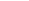 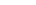 38880客户二采购订单客户二采购订单客户二采购订单客户二采购订单客户二采购订单客户二采购订单客户二采购订单客户二采购订单订单编号：  D201306250102                            发货时间：2016.6.25订单编号：  D201306250102                            发货时间：2016.6.25订单编号：  D201306250102                            发货时间：2016.6.25订单编号：  D201306250102                            发货时间：2016.6.25订单编号：  D201306250102                            发货时间：2016.6.25订单编号：  D201306250102                            发货时间：2016.6.25订单编号：  D201306250102                            发货时间：2016.6.25订单编号：  D201306250102                            发货时间：2016.6.25序号商品名称商品名称单位单价(元)订购数量金额备注1冰红茶冰红茶箱8586802西瓜西瓜箱908720联想电脑显示屏联想电脑显示屏箱120010120003怡宝饮用纯净水怡宝饮用纯净水瓶1554农夫山泉矿泉水农夫山泉矿泉水瓶1885维达倍柔纸巾维达倍柔纸巾包1.5913.5合计合计合计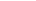 13426.5客户三采购订单客户三采购订单客户三采购订单客户三采购订单客户三采购订单客户三采购订单客户三采购订单客户三采购订单订单编号：  D201306250103                         发货时间：2016.6.25订单编号：  D201306250103                         发货时间：2016.6.25订单编号：  D201306250103                         发货时间：2016.6.25订单编号：  D201306250103                         发货时间：2016.6.25订单编号：  D201306250103                         发货时间：2016.6.25订单编号：  D201306250103                         发货时间：2016.6.25订单编号：  D201306250103                         发货时间：2016.6.25订单编号：  D201306250103                         发货时间：2016.6.25序号商品名称单位单位单价(元)订购数量金额备注1西瓜箱箱9087202白砂糖箱箱150131950联想电脑显示屏箱箱120010120003维维饼干箱箱1801221608C满E维生素C瓶瓶282569娃哈哈格瓦斯瓶瓶51510七喜瓶瓶3.527合计合计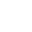 客户四采购订单客户四采购订单客户四采购订单客户四采购订单客户四采购订单客户四采购订单客户四采购订单客户四采购订单订单编号：  D201306250104                            发货时间：2016.6.25订单编号：  D201306250104                            发货时间：2016.6.25订单编号：  D201306250104                            发货时间：2016.6.25订单编号：  D201306250104                            发货时间：2016.6.25订单编号：  D201306250104                            发货时间：2016.6.25订单编号：  D201306250104                            发货时间：2016.6.25订单编号：  D201306250104                            发货时间：2016.6.25订单编号：  D201306250104                            发货时间：2016.6.25序号商品名称单位单位单价(元)订购数量金额备注1五粮液箱箱120002240002白砂糖箱箱15057503王老吉箱箱128131664合计合计2026414序号评价指标细则分值小计1工作准备封面及人员分工241工作准备文本规范242运输作业计划填写运单4102运输作业计划选取合适的车型、吨位、线路并派车6103入库作业计划ABC分析4303入库作业计划收货检验单4303入库作业计划编制托盘条码信息表2303入库作业计划货物组托示意图6303入库作业计划上架存储图6303入库作业计划就地堆码存储区规划8304出库作业计划订单有效性分析3314出库作业计划无效订单处理2314出库作业计划客户优先权分析4314出库作业计划库存分配计划表6314出库作业计划缺货订单处理2314出库作业计划拣选单8314出库作业计划客户与月台对照表2314出库作业计划月台点检单（图）4315配送作业计划路线优化及车辆调度设计7115配送作业计划配装配载方案4116编制计划作业进程计划图（考核团队协作是否顺畅）6126编制计划编制预算6127应急预案应急预案22合计合计合计100100序号项目成本成本1租赁成本托盘：20元/个托盘：20元/个1租赁成本货位：30元/个货位：30元/个1租赁成本物流箱：10元/个物流箱：10元/个1租赁成本叉车：10元/台次叉车：10元/台次1租赁成本车辆：大车500元 小车300元车辆：大车500元 小车300元2重型（托盘）货架库区作业成本未验出短货、串货扣罚100元/箱未验出短货、串货扣罚100元/箱2重型（托盘）货架库区作业成本已制作条码：2元/组购买条码：10元/组已制作条码：2元/组购买条码：10元/组2重型（托盘）货架库区作业成本码放、层数错误：扣罚100元/错码放、层数错误：扣罚100元/错2重型（托盘）货架库区作业成本未先进先出：扣罚800元未先进先出：扣罚800元2重型（托盘）货架库区作业成本未释放货位：扣罚30元未释放货位：扣罚30元2重型（托盘）货架库区作业成本出库验收有货差：扣罚100元/箱出库验收有货差：扣罚100元/箱2重型（托盘）货架库区作业成本货物跌落：扣罚50元/箱货物倒置：扣罚10元/箱货物跌落：扣罚50元/箱货物倒置：扣罚10元/箱2重型（托盘）货架库区作业成本已出库货物未放置月台：扣罚100元/箱已出库货物未放置月台：扣罚100元/箱2重型（托盘）货架库区作业成本将非清零货位托盘拖至月台拣货后送回原位：扣罚100元/托次2重型（托盘）货架库区作业成本将非清零货位托盘拖至月台拣货后未送回原位：扣罚200元/托次3立体库出库作业成本未打印装箱单：扣罚100元/客户未打印装箱单：扣罚100元/客户3立体库出库作业成本货物跌落：扣罚25元/件货物跌落：扣罚25元/件3立体库出库作业成本无复核动作：扣罚200元无复核动作：扣罚200元3立体库出库作业成本出货结果有货差：扣罚50元/件出货结果有货差：扣罚50元/件3立体库出库作业成本未封箱：扣罚50元未封箱：扣罚50元3立体库出库作业成本未粘贴客户名称标签：扣罚100元未粘贴客户名称标签：扣罚100元3立体库出库作业成本未完成理货至月台的货物：扣罚50元/件未完成理货至月台的货物：扣罚50元/件4电子标签货架区、阁楼货架区、重型货架散货区出库做作业成本未打印正式拣货单：扣罚200元未打印正式拣货单：扣罚200元4电子标签货架区、阁楼货架区、重型货架散货区出库做作业成本未打印装箱单：扣罚100元/客户未打印装箱单：扣罚100元/客户4电子标签货架区、阁楼货架区、重型货架散货区出库做作业成本货物跌落：扣罚25元/件货物跌落：扣罚25元/件4电子标签货架区、阁楼货架区、重型货架散货区出库做作业成本未使用手推车：扣罚200元未使用手推车：扣罚200元4电子标签货架区、阁楼货架区、重型货架散货区出库做作业成本未将装箱单放置箱内：扣罚100元未将装箱单放置箱内：扣罚100元4电子标签货架区、阁楼货架区、重型货架散货区出库做作业成本出货结果有货差：扣罚50元/件出货结果有货差：扣罚50元/件4电子标签货架区、阁楼货架区、重型货架散货区出库做作业成本未封箱：扣罚50元未封箱：扣罚50元4电子标签货架区、阁楼货架区、重型货架散货区出库做作业成本未粘贴客户名称标签：扣罚100元未粘贴客户名称标签：扣罚100元4电子标签货架区、阁楼货架区、重型货架散货区出库做作业成本重型货架散货区未使用移动拣选系统：扣罚400元重型货架散货区未使用移动拣选系统：扣罚400元5月台理货及装车作业成本同一客户的货物未放在同一月台：扣罚1000元同一客户的货物未放在同一月台：扣罚1000元5月台理货及装车作业成本在月台以外区域理货：扣罚200元在月台以外区域理货：扣罚200元5月台理货及装车作业成本异类货物混装：扣罚200元异类货物混装：扣罚200元5月台理货及装车作业成本月台未点检货物：扣罚200元月台未点检货物：扣罚200元5月台理货及装车作业成本持物远行：扣罚100元持物远行：扣罚100元5月台理货及装车作业成本已开始装车，比赛结束，未装车部分：扣罚100元/箱已开始装车，比赛结束，未装车部分：扣罚100元/箱5月台理货及装车作业成本将货物放置车厢上：针对此违章行为扣罚200元/箱将货物放置车厢上：针对此违章行为扣罚200元/箱5月台理货及装车作业成本未完成卸车：车内货物扣罚2元/箱未完成卸车：车内货物扣罚2元/箱67S管理未进行7S管理（托盘堆叠、工具归位、工作场所整洁等）扣罚200元未进行7S管理（托盘堆叠、工具归位、工作场所整洁等）扣罚200元7人工费用参赛选手：36元/人均小时参赛选手：36元/人均小时8操作安全隐患按作业成本的5%加扣按作业成本的5%加扣序号设备名称规格1基站54M高速连接符合IEEE 802.11b/g标准输出功率最高达28dbm支持点对多点(P2MP)无线连接和WDS分布系统11g保护模式，使b/g混合模式下11g的效率更高支持WPA/WPA2/802.1x认证及加密方式PoE供电，兼容802.3af标准输出功率可调2条码打印机打印方式:热转印/热敏条码打印机分辨率:203dpi打印速度:51-150mm/s打印宽度:104mm最大打印长度:2540mm标签宽度:25-117mm标签厚度:0.0635-0.254碳带长度:30000mm碳带宽度:25.4-110mm内存:16MB DRAM,8MB FLASH ROMMB接口类型:串口、并口、USB、PS/2键盘接口、以太网口字体:国际标准字符集,5种内建文数字字体可从0.049”~0.23” H (1.25 mm~6.0 mm)所有字体皆可放大到24x 24,4个打印方向0~270旋转,可下载soft fonts(up to 72 points)电源电压:100-240V电源频率:50/60Hz标签感测方式：反射式/穿透式指示方式：背光显示屏，2-line×16,3个LED指示灯CUP类型：32位RISC微处理器操作界面：简体中文操作界面工作温度(℃)	:4℃ ~ 38℃工作湿度:10%~90%存储温度(℃)	：-20℃~50℃存储湿度：10%~90%重量：11kg尺寸：418×250×263mm含条码制作软件3标签耗材优质纸材标签打印纸等(满足大赛使用要求)标准为100×50 mm或90×55 mm4木制托盘规格：1200×1000×160（mm） 托盘材质为优质木材，承重能力在500KG以上5货架货位参考尺寸：L2300×W900×1350（mm）。货架材质及承重以工业级中型货架为参考依据立柱尺寸： 90mm,横梁尺寸：120mm（双货位承重不少于1000KG）；货架每棵立柱必须配备护腿及斜撑6半电动堆高车额定载荷 1000KG，起升高度 2500mm，载荷中心 400mm，货叉长度1000mm，货叉宽度 310-670mm最小转弯半径 1350mm，电机 12/1.5-1.6V/KW电池 12/120-150V/Ah，长宽高1660*810*1580mm自重  424KG7地牛OLT A101额定负载2.5吨，最大高度200mm8RF手持终端操作方式：Windows Embedded CE 6.0处理器：Samsung ARM920T@533MHz显示屏：彩色3.2英寸QVGA仿玻璃耐用触摸屏，65K色、240*320(QVGA尺寸)、TFT-LCD内存：128MB RAM/1GB Flash存储无线通讯：WWAN、WLAN802.11b/g 、WPAN蓝牙(CLASS II标准)扫描引擎：一维激光引擎分辨率：0.013cm扫描距离4-40cm电池2000或4000mAH标准电池配置抗摔强度1.0米反复跌落水泥地面工业等级IP64:重量：145g重量轻、省电、含主机、电池、通讯座含“RF技能操作软件”一套，能够实现无线出入库、盘点、库内作业管理以及与物流技能大赛软件－仓储管理系统实现无缝链接。9自动化立体仓库（AS/RS）箱式高速堆垛/货到人自动系统速度：0 - 240米/分料箱：10 – 60 KG总高度：5 – 20 米10电子标签拣选设备（DPS/DAS）和RFID设备电子标签辅助拣货DPS/分拣DAS系统(Pick-to-Light)为分布式管理系统。以中央计算机为上位机，以多组安装在货物储位上的电子标签为下位机。11自动分拣设备与立体库配套使用12流利货架宽度: W1500＊深度: D700＊高度: H1800；层数: 3层；承重: 500kg/层。13配送车辆（按比例微缩）承重:500KG。尺寸：1600*1200*1200mm。14无动力辊筒输送机主要用在BtoC电子标签拣货补货时使用，提高电子标签补货的能力和认识。采用加强型氧化挤压铝型材边框，金属方通烤漆支架，滚筒机身：铝型材；∮63不锈钢滚槽滚筒, 长度550mm,滚筒间距100mm (材质为SUS304)滚筒真圆度为0.1mm。外形尺寸约：L3000×W550×H750(mm)。15电子标签智能拣货台车功能说明：能够完成物流技能大赛中对电子标签拣货的不同过程的要求和应用，具体如下：拣料小车整体采用不锈钢管结构组成；采用802.11b/g无线WiFi模式；充电、剩余电量的直观显示；工业级触控平板电脑，IP65等级，硬件接口丰富；小车系统易于集成、预留数据通信扩展接口；标配18Ah大容量电池，充电一次可不间断工作24小时；播种式：按订单播种物料摘果式：打包拣料自动分料详细参数：整车尺寸约：142cm（L）×58.5cm(W) ×118cm(H)电子标签：9个5位数码7段式单色显示，含控制器电压/电流：DC12V/80mA(Avg.)尺寸约148mm（L）×46mm(W)×25mm(H)平板电脑：   WindowsXP/WindowsCE系统电压DC12V～24V操作温度-10～＋60℃铅酸电池：最高输出电流 6A；输出线长40cm 线粗0.75平方触摸屏操作软件能与大赛仓储管理软件对接，实现在电子标签车拣货过程的数据传输与拣货确认操作等多种功能的互动操作功能16轻型货架尺寸约：L1500×W700×H1800(mm)，钢构，组合式托盘平面货架，共三层，带隔板。与电子标签流利货架配合使用，完成BtoC的电子标签补货环节。17LCD显示屏用4块40-46寸超窄边LCD拼接而成。双边拼缝6.7个毫米；具备全屏拼接显示、M*N屏拼接显示、分屏显示；支持AV、VGA、HDMI、分量、TV等多种信号同时输入，任意切换显示；无须外置任何硬件，支持多种信号格式输入，任意切换显示，支持遥控器操作。18大屏幕应用管理系统全中文界面大屏控制软件，有模式管理、预案管理、外围设备管理、调节控制每个屏亮度等功能。19竞赛软件平台智慧物流作业方案设计与实施平台采购Java语言开发，互联网的SaaS结构与模式能够更快捷的提供软件实施与服务的功能。具体功能如下：1.智慧物流职业能力评测软件物流职业能力评价主要包括物流基础知识的掌握，物流基本设施设备的认知，物流作业流程的了解，物流作业活动安全注意事项的掌握，物流从业人员的职业道德等。全面评价一个团队对物流职业能力的理解和认识。根据对物流的认知并推送3D实操题进行操作，并进行综合的评价。2.智慧仓储管理软件系统管理:对用户及用户组及客户信息的管理。基础资料：对仓库、仓位、托盘、物料信息的初始化；完成一级库、二级库、三级库的建设。订单管理：录入入库计划、客户订单、订单处理和补货计划。入库管理：入库作业、RF组托上架、入库完成及入库单打印（RF手持的对接应用）。出库管理：拣货计划、RF拣货、电子标签拣货、立体仓库拣货、BtoC播种、拣货单打印、出库完成。库存管理：库存查询、可视化库存、库存优化设置、库存监控。3.智慧配送优化软件主要功能包括3D地图装置、配送计划、订车作业、车辆配载、线路选择、线路优化、障碍设置、RF配送签收、配送费用计算等。管理端：车辆管理：管理配送车辆信息，用于费用计算模块。地图上传：3D地图可以由用户上传或者修改，大赛中可以选择天津市其中一部分地图作为背景。站点维护：进入配送点设定，首先加载所上传的3D地图为背景，加载系统初始配送中心、配送点（客户地址），这些配送点可移动进行标识在地图上，在左上角也可以加载支点，在地图上放支点进行标识，点击保存对配送中心、配送点、支点描点成功。线路维护：进入线路设定，首先加载所上传3D地图及其配送点等信息，根据配送中心及配送点、支点，选择两点进行相连，对线路描述其线路名、公里数。设置随机路障：根据己加载的线路，在3D地图中选定某线路为随机路障线路。用户端：配送作业单：与仓储与配送管理软件数据对接并联动，同步用户订单信息，根据订单信息生成配送作业单。车辆配载：查询出所有配送作业单，选定某条作业单信息可进行配载选定，让用户选定某车辆进行配载线路选择：展示所有己车辆配载后配送作业单。根据配送作业单在管理员设定的配送3D地图选定线路。车辆配送：模式配送运输过程，在配送过程中加入随机生成事件，让用户临时改变线路。配送费用结算：对所有完成配送的作业单清算费用。4.RF管理软件主要功能包含RF组托，RF上架，RF拣选，RF配送签收等可与RF手持无缝链接。20竞赛管理智能平台系统采用移动互联技术开发,与竞赛的软件平台集成，通过智能移动终端（平板）实现辅助选手参加竞赛、支持裁判进行电子化评判等核心功能。后台管理后台管理员可以将竞赛评分内容和项目通过后台程序进行灵活配置，设置参赛队伍信息，并且给裁判设置账号和权限分配，上传题目资料，监控选手比赛过程的完成情况。参赛队信息管理：录入竞赛队伍的详细信息，包括队名，人数和成员等用户管理：对裁判用户进行维护评分项管理：评分项目通过树状结构进行管理和维护，第一层为打分大项目，第二层为打分的子项目，允许多级细项，每个打分项目定义一个或者多个罚扣或者加分参数。理论成绩导入：可以将理论考试系统的成绩进行导入，并且按照统一的计算公式进行分数计算成绩导出：可以与理论成绩一起按照统一的计算公式计算团队整体分数，并且进行自动排名成绩打印：针对每一个队伍的成绩进行导出与打印，并且可以查看相关的照片记录用户权限管理：对裁判用户进行权限分配，允许裁判选择所需要打分的参赛队伍，也可以选择需要该裁判打分的评分项目日志信息管理：记录与查询所有裁判打分记录方案设计移动端：可查看题目资料，查看本队所设计方案，修改方案。考核评价子系统（裁判专用）：利用移动端软件给竞赛团队或者个人进行实时打分,实现赛场的评价考核电子信息化。所有裁判可以登陆移动平台针对赛项和评分点进行打分，分数能实时传送给其他的裁判和系统监控界面，并且对所有评分数据进行记录。队伍列表：根据登录裁判所需要进行评分的队伍列出进行选择，并且能标记出是否已经完成评分。考核汇总表：根据后台定义的考核大项自动组成评分表格，并且可以针对大项进行打分，也可以进入子项目进行打分。针对大项的评分项目可以通过拍照取证将过程记录下来，并且上传至服务器进行记录和后续的检查。考核子项评分表：根据后台定义的考核子项自动组成评分表格，并且可以针对每个子项进行打分，针对每个子项的评分项目可以通过拍照取证将过程记录下来，并且上传至服务器进行记录和后续的检查。竞赛考核监控模块：列出所有参赛队伍实时的分数状况，并且可以实时接收所有裁判发送过来的打分信息，记录在大屏幕上，并且通过颜色信息提示。屏幕右侧实时现实所有裁判的打分记录。21平板电脑Android 4.4，存储容量：16GB，处理器：MSM8916，核心数量：4核，处理器速度：4*A53@1.2GHz，系统内存：1G，显示芯片：1.2GHz 集成芯片，屏幕尺寸：9.6英寸，屏幕分辨率：800×1280，屏幕类型：TFT LTPS，WiFi功能：支持802.11a/b/g/n@2.4GHz&5GHz，蓝牙功能：BT4.0，前置摄像头：200万像素，固定焦距，后置摄像头：500万像素，自动对焦，支持闪光灯，视频拍摄：主摄像头支持HD 720P高清摄像。副摄像头支持HD 720P高清摄像。多点触控：支持，视频编码：H.264,MPEG-4,H.263,VP8 视频文件格式：*.3gp, *.mp4, *.m4a, *.wmv 支持1080P播放。Flash播放：不支持，重力感应：支持，光线感应：支持，电池容量：4800mAh(典型值)，待机：570小时，尺寸：248.5mm×150mm×8.3m（裁判及选手选用）。22竞赛软件平台（移动版）同时支持5.5寸Android手机及10.1寸平板电脑23信息化抽签软件随机抽取软件，可以用来随机抽取队伍，适用于培训/比赛分组。可据所定义的范围随机抽取，并支持档案管理，可选择“抽数字”、“抽队名”、“抽题目”三种模式。序号序号项目阶段资金用途费用金额（万元）11方案论证专家论证会议222赛前准备专家筹备会、（含差旅交通、食宿）、题库开发费522赛前准备全国赛前说明会233比赛现场竞赛软件平台企业提供33比赛现场赛场环境布置533比赛现场专家、裁判、现场技术支持、后勤保障劳务费1033比赛现场赛场布置、技术展示体验633比赛现场参赛选手奖品533比赛现场竞赛指南印刷、选手服装等1033比赛现场专家、裁判、工作人员、比赛选手餐费533比赛现场不可预见费用（预留用以处理突发事件）54比赛结束比赛结束赛事录像以及资源转化的相关费用5小计小计小计小计60资源名称资源名称资源名称表现形式资源数量资源要求完成时间基本资源风采展示赛项宣传片视频115分钟2019.8基本资源风采展示风采展示片视频110分钟2019.8基本资源技能概要技能介绍技能要点评价指标文本1电子文档2019.8基本资源教学资源完善大赛作品集视频102分钟 2019.8基本资源教学资源技能操作规程文本1电子教材2019.8拓展资源完善案例库完善案例库视频1新增20分钟2019.8拓展资源试题库试题库文本1电子教材2019.8拓展资源优秀指导教师采访优秀指导教师采访视频25分钟 2019.8拓展资源裁判专家点评裁判专家点评视频25分钟2019.8拓展资源优秀选手访谈优秀选手访谈视频33分钟2019.8时间内容2018年8月-9月初竞赛项目申报2018年10月1日-11月30日赛项申报答辩、立项2018年12月1日-30日确定详细评分标准和评分细则2018年1月1日-5月31日筹备场地、招投标购买设备2019年3月1日-31日专家组、命题组制作样题2019年4月初公布样题2019年4月上旬前省（自治区、直辖市）级选拔赛完成2019年4月上中旬召开赛前说明会2019年2月1日-4月28日命题专家组制作题库2019年5月上中旬举办全国总决赛2019年6月10日-7月15日赛事总结序号专业技术方向知识能力要求知识能力要求执裁、教学、工作经历专业技术职称（职业资格等级）人数1智慧物流掌握智慧物流作业流程及规范，熟练进行作业活动；熟悉各类物流设施设备和工具及其使用方法，能合理选择设备；掌握物流作业过程的安全防护措施；较熟练的操作计算机；能进行物流基层作业的管理活动掌握智慧物流作业流程及规范，熟练进行作业活动；熟悉各类物流设施设备和工具及其使用方法，能合理选择设备；掌握物流作业过程的安全防护措施；较熟练的操作计算机；能进行物流基层作业的管理活动5年以上教学经历或省一级赛事2年以上执裁经验国家职业资格证书二级（或技师、工程师、双师型讲师）；企业能工巧匠可放宽至国家职业资格证书三级（高级工或助理工程师，从事物流活动满5年及以上）162智慧物流除序号1知识能力要求外，要掌握作业管理软件和系统的应用；熟悉作业质量标准，掌握国家物流等方面的政策、标准、操作规范；掌握成本核算与控制，具备作业过程的优化能力；组织领导能力；能发现异常情况和事故隐患，应对和处理突发事件，具有良好的沟通能力；了解作业计划编制、人力资源管理、过程控制和质量管理、运作成本核算、信息处理等相关知识除序号1知识能力要求外，要掌握作业管理软件和系统的应用；熟悉作业质量标准，掌握国家物流等方面的政策、标准、操作规范；掌握成本核算与控制，具备作业过程的优化能力；组织领导能力；能发现异常情况和事故隐患，应对和处理突发事件，具有良好的沟通能力；了解作业计划编制、人力资源管理、过程控制和质量管理、运作成本核算、信息处理等相关知识5年以上教学经历或省一级赛事3年以上执裁经验国家职业资格证书二级（或技师、工程师、双师型副教授）43现代物流及企业管理除序号1、2知识能力要求外，具有一般企业管理所需的财务管理、客户关系管理、质量管理、融资管理等方面的知识；具有领导与管理学、公共关系管理与项目管理知识；了解国内外物流行业发展的基本情况与动态，了解国内外物流业现状与发展趋势；能够科学调度、配置生产要素资源，能总结分析业务活动情况并写出书面报告；能为客户度身定制个性化服务方案；能调整组织内人力资源结构；能对异常情况和事故隐患及突发事件提出预防和改进措施；能加强细节管理，提高客户满意度；有较高的分析问题的能力。除序号1、2知识能力要求外，具有一般企业管理所需的财务管理、客户关系管理、质量管理、融资管理等方面的知识；具有领导与管理学、公共关系管理与项目管理知识；了解国内外物流行业发展的基本情况与动态，了解国内外物流业现状与发展趋势；能够科学调度、配置生产要素资源，能总结分析业务活动情况并写出书面报告；能为客户度身定制个性化服务方案；能调整组织内人力资源结构；能对异常情况和事故隐患及突发事件提出预防和改进措施；能加强细节管理，提高客户满意度；有较高的分析问题的能力。8年以上教学经历或省一级赛事4年以上执裁经验或国赛1年以上执裁经验国家职业资格证书一级（或高级技师、高级工程师、双师型副教授）44智慧物流及企业管理除序号1、2、3知识能力要求外，熟悉物流领域相关的软硬件系统，并有现场处置能力和判断力；具有极强的组织领导力和决策能力；有企业经历；掌握国内外物流行业发展的基本情况与动态，掌握国内外物流业现状与发展趋势；能编写业务技术专业资料；熟练掌握品质控制（QC）和ISO9000质量管理体系要求，并对现场和细节有较强的洞察力，分析与处理能力；有极强的沟通能力。除序号1、2、3知识能力要求外，熟悉物流领域相关的软硬件系统，并有现场处置能力和判断力；具有极强的组织领导力和决策能力；有企业经历；掌握国内外物流行业发展的基本情况与动态，掌握国内外物流业现状与发展趋势；能编写业务技术专业资料；熟练掌握品质控制（QC）和ISO9000质量管理体系要求，并对现场和细节有较强的洞察力，分析与处理能力；有极强的沟通能力。10年以上教学经历或省一级赛事6年以上执裁经验或国赛2年以上执裁经验正高级职称（教授级高级工程师、双师型教授）1裁判总人数裁判总人数25人+4人（加密裁判） 共29人25人+4人（加密裁判） 共29人25人+4人（加密裁判） 共29人25人+4人（加密裁判） 共29人